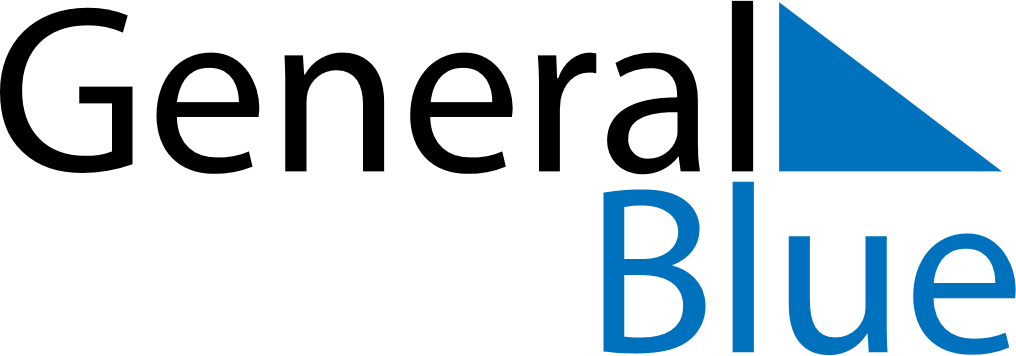 Weekly CalendarOctober 15, 2023 - October 21, 2023Weekly CalendarOctober 15, 2023 - October 21, 2023Weekly CalendarOctober 15, 2023 - October 21, 2023Weekly CalendarOctober 15, 2023 - October 21, 2023Weekly CalendarOctober 15, 2023 - October 21, 2023Weekly CalendarOctober 15, 2023 - October 21, 2023SUNDAYOct 15MONDAYOct 16MONDAYOct 16TUESDAYOct 17WEDNESDAYOct 18THURSDAYOct 19FRIDAYOct 20SATURDAYOct 21